Razão Social e CNPJCNPJ: Razão Social: Data e HoraData: Hora:  Local: ServiçoTAR:  LOP/PREFIXO: TAF:  LV: Nota fiscal: Anexar cópia da nota fiscal no caso de prestação de serviço sob regime de fretamento.VeículoPlaca: Marca/Modelo: Ano de Fabricação: CSV e data de vencimento: Apólice e data de vencimento: Data de validade da aferição do Cronotacógrafo: Data da última manutenção veicular: Data da última revisão veicular: Anexar o plano de manutenção do veículo relativo ao período do sinistro.Motorista(s)Nome dos motoristas / Prontuários / CPF: Anexar cópias do controle de jornada dos motoristas envolvidos no sinistro e dos discos ou fitas das últimas 24 horas e até a ocorrência do sinistro.Passageiros / BPE / Lista de Passageiros / Mapa da ViagemLista dos passageiros embarcados: Anexar cópias dos BPE de todos passageiros e cópia do Mapa de Viagem.VítimasLista das vítimas: Lista das vítimas fatais: Anexar cópias dos BPE de todos passageiros e cópia do Mapa de Viagem.Assistência aos Passageiros / Direito dos PassageirosLista de passageiros encaminhados a atendimento médico: Lista de passageiros encaminhados ao seu destino: Lista de passageiros que receberam hospedagem: Passageiros que precisaram e receberam alimentação: Anexar cópias dos comprovantes.Descrição do AcidenteBAT/BOAT/Boletim de Ocorrência:  Perícia: Anexar cópias dos respectivos boletins e perícia.A recorrência de acidente combinada com a inobservância do dever de notificar a ANTT poderá ser objeto de medida cautelar de suspensão do serviço afetado ou da empresa, nos termos do Art. 9º do anexo da Resolução ANTT 5.083, de 27 de abril de 2016.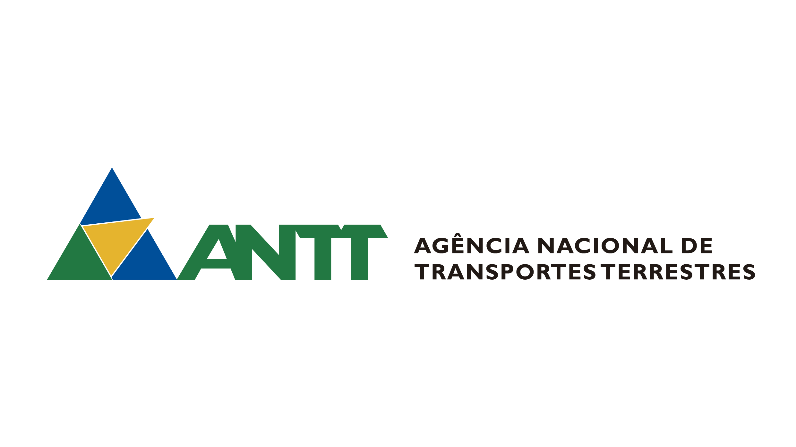 COMUNICAÇÃO DE ACIDENTE (CAC) nº (Número do Processo)